Virtual Lesson Plan Template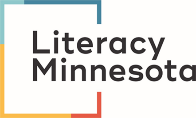 Date: Review for next lesson: ObjectiveBy the end of this lesson, learner/s will be able to…Main Text(reading text, conversation questions, picture, etc.)Key Language(vocabulary, phrases, grammar, concept, etc.) Routine Warm UpActivity 1I Do It: We Do It: You Do It: Activity 2I Do It: We Do It: You Do It: Activity 3I Do It: We Do It: You Do It: Wrap-Up